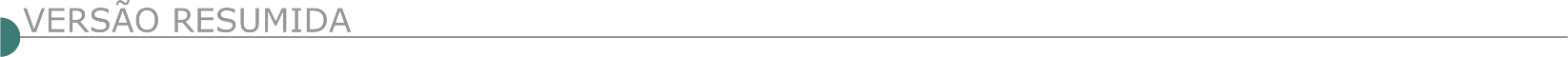 ESTADO DE MINAS GERAISCODAMMA - CONSÓRCIO DE DESENVOLVIMENTO DA ÁREA DOS MUNICÍPIOS DA MICRORREGIÃO DA MANTIQUEIRA - AVISO DE REPUBLICAÇÃO DE EDITAL LICITAÇÃO - PROCESSO Nº 019/2023, PREGÃO ELETRÔNICO Nº 010/2023 OBJETO: Constitui objeto da presente licitação eventual e futura contratação de prestação de serviços comuns de engenharia, visando a contratação dos serviços contidos nas tabelas de referência SINAPI, SETOP, SUDECAP e composições para fornecimento de mão de obra e materiais necessários, para manutenção (preventiva e corretiva), reforma, construção e/ou adaptação das instalações físicas internas e externas dos prédios públicos, próprios e locados, vias e praças, reformas em vários segmentos da engenharia, manutenção de prédios públicos, escolas, postos de saúde, praças, estradas vicinais, pontes, limpeza, capina, serviços de rede elétrica, hidráulica, rede de esgoto sanitário, rede de água pluvial, pintura em geral, dentro outros itens que possam ser necessários e verificados nos relatório de serviços com desoneração do Sistema Nacional de Pesquisa de Custos e Índices da Construção Civil – SINAPI (disponível em www.caixa.gov.br ) , na SETOP – Secretaria do Estado de Transporte e Obras Públicas ( disponível em https://www.infraestrutura.mg.gov.br ) , na SUDECAP – Superintendência de Desenvolvimento da Capital, Belo Horizonte - MG (disponível em https://prefeitura.pbh.gov.br/sudecap/tabela-de-precos) em regime de execução de empreitada por preço unitário para atender as demandas das unidades imobiliárias estabelecidas nos municípios que compõem o CODAMMA – CONSÓRCIO DE DESENVOLVIMENTO DA ÁREA DOS MUNICÍPIOS DA MICRORREGIÃO DA MANTIQUEIRA, conforme descrição, características, prazos e demais obrigações e informações constantes no Termo de Referência do ANEXO I do edital. Edital disponível em: www.codamma.mg.gov.br, Link Editais e Licitações 2023. Considerando a decisão proferida da impugnação, fica republicado o edital com sessão de abertura para o dia 28/08/2023 às 09:30 Horas em conformidade com artigo 21, §4º da lei 8.666/93. Mais informações pelo e-mail: licitacao@codamma.mg.gov.br,diretoriaoperacoes@codamma.mg.gov.br ou pelo Tel. (32) 3332-3177 das 08:00 as 11:00 e de 13:00 as 16:00. COMPANHIA ENERGÉTICA DE MINAS GERAIS - CEMIG CEMIG DISTRIBUIÇÃO S. A. GERÊNCIA DE COMPRAS DE MATERIAIS E SERVIÇOS AVISOS DE EDITAL PREGÃO 530-H20134Objeto: Registro de Preços para futura e eventual contratação de empresa de engenharia especializada para execução de obras civis, construção de edificações e prestação de serviços de engenharia complementares, em bens imóveis da CEMIG no Estado de Minas Gerais, sob demanda, nas formas estabelecidas em planilhas referenciais de serviços descritos no Sistema Nacional de Pesquisa de Custos e Índices da Construção Civil - SINAPI, no caso de construção e obras civis em geral, ou no Sistema de Custos Referenciais de Obras – SICRO, no caso de obras e serviços rodoviários ou da Secretaria do Estado de Transportes e Obras Públicas - SETOP. Pregão 530-H20137. Objeto Serviços relacionados à construção, montagem, desmontagem e demais atividades correlacionadas da Linha de Distribuição São Romão 1 - Urucuia 1, 138 kV. Edital e demais informações: https://app2-compras.cemig.com.br/pesquisa. https://barbacena.mg.gov.br/edob/. PREFEITURA MUNICIPAL DE ALTO RIO DOCE - AVISO DE LICITAÇÃO, PC. 073/2023 – T.P 05/2023Objeto: Contratação de empresa especializada e do ramo de engenharia para a execução de pavimentação asfáltica nas Ruas Araken Mendes Marinho e Adriano de Oliveira, ambas na sede do município de Alto Rio Doce, pago com Recurso Federal através do Contrato de Repasse de nº 913497-2021 do Ministério do Desenvolvimento Regional e a prefeitura Municipal de Alto Rio Doce, bem com Recurso Próprio da prefeitura de Alto Rio Doce/MG, em atendimento a Secretaria Municipal de infraestrutura e Desenvolvimento com sua abertura para o dia 01/09/2023 às 14:00h.PREFEITURA MUNICIPAL DE ÁGUAS FORMOSAS - CÂMARA MUNICIPAL TOMADA DE PREÇOS N° 001/2023 PROCESSO LICITATÓRIO N° 004/2023. Objeto: Contratação de empresa sob o regime de execução de menor preço por empreitada global, para a prestação de serviços para reforma da Câmara Municipal de Águas Formosas/MG. Data de abertura: 05/09/2023 - Horário: 10:00hs. O edital e seus anexos poderão ser retirados junto ao Setor de Licitações à rua Alvim Couto, 117, Centro, CEP: 39.880-000, Fone: (33) 3611-1646. camaraaguasformosas@gmail.com. PREFEITURA MUNICIPAL DE BONFINÓPOLIS DE MINAS - TOMADA DE PREÇOS Nº 3/2023 PROCESSO LICITATÓRIO Nº 67/2023 O MUNICÍPIO DE BONFINÓPOLIS DE MINAS-MG. Torna público a realização de Processo Licitatório Nº 067/2023 - Tomada de Preços Nº 003/2023 - Objeto: Contratação de empresa especializada para execução de serviços de Pavimentação Asfáltica, conforme Convênio de Saída nº 1301000097/2023-SEINFRA. Sessão de recebimento de propostas e Julgamento: 01/09/2023 às 09h00min. Informações Prefeitura ou pelo telefone: (38)3675- 1121 ou pelo e-mail licitabonfinopolis@gmail.com. PREFEITURA MUNICIPAL DE BORDA DA MATA - CONCORRÊNCIA Nº 19/2023 PROCESSO LICITATÓRIO Nº 259/2023 A CPL informa que fará realizar licitação na modalidade concorrência, cujo objeto da presente licitação é a Contratação de empresa especializada para execução de recapeamento asfáltico nas Ruas Agrícola Monteiro de Carvalho e Antônio Marques da Silva, no Bairro Santa Cruz, conforme contrato de repasse OGU nº 920199/2021, com fornecimento de mão de obra, materiais, equipamentos necessários e conforme memorial de cálculo, planilha orçamentária, cronograma físico financeiro e projeto. Abertura da sessão: 18/09/2023 às 9:30. O edital está disponibilizado no site www.bordadamata.mg.gov.br. Informações (35) 3445-4900.PREFEITURA MUNICIPAL DE BELA VISTA DE MINAS - CONCORRÊNCIA PÚBLICA Nº 12/2023 PROCESSO ADMINISTRATIVO 103/2023 O Município de Bela Vista de Minas/MG torna público a licitação Modalidade Concorrência Pública nº 12/2023 - Processo 103/2023. Objeto: Canalização da Rua Camilo Augusto Bueno neste Município. Data: até as 07h59min do dia 21/09/2023. Início da sessão e disputa de preços: 21/09/2023 às 08h01min. Referência de tempo: horário de Brasília. Local: portal AMM LICITA https://ammlicita.org.br/ Telefone de contato: (31) 3853-1271/1272 Obtenção do edital: www.belavistademinas.mg.gov.br. PREFEITURA MUNICIPAL DE BOM SUCESSO - TOMADA DE PREÇOS Nº 003/2023. Aviso de Licitação. Processo Licitatório nº 114/2023. Tipo: Menor Preço por Empreitada Global. Regime de Execução: Empreitada Global por Preço Unitário. Objeto: Calçamento em pavimento intertravado em bloco sextavado em concreto na comunidade rural do bananal na cidade de Bom Sucesso/MG. Abertura: 01 de setembro de 2023 às 13h00min. A Tomada de Preços será realizada em sessão pública na Prefeitura Municipal de Bom Sucesso/MG, localizada na Praça Benedito Valadares, nº 51 Centro, CEP 37.220-000. PREFEITURA MUNICIPAL DE CAMPOS GERAIS - PROCESSO LICITATÓRIO Nº 85/2023 O mun. de Campos Gerais - MG, torna público, Proc. Licitatório nº 85/23, Tomada de Preços 10/23, p/ reforma do Clube da Melhor Idade, conforme projeto, memorial e afins, repasse Governo Federal, tipo menor preço, c/ protocolo até o dia 06/09/23 as 14:00 h. na Sec. Mun. de Compras a R. N. Sra do Carmo, 131, nesta, inform. 35 38531436/2713, edital http://www.camposgerais.mg.gov.br. CENTRAL DE MINAS PREFEITURA MUNICIPAL AVISO DE LICITAÇÃO - TOMADA DE PREÇOS Nº 12/2023 O Município de Central de Minas/MG comunica que abrirá Processo Licitatório nº 55/2023, modalidade Tomada de Preços nº 12/2023, cujo objeto será a contratação de empresa de engenharia para pavimentação de vias públicas provenientes de recurso da União Federal por intermédio da Caixa. Abertura no dia 05 de Setembro de 2023, as 08h30min, na sala de licitações da Prefeitura. Maiores informações e cópia do Edital poderão ser obtidas junto a Prefeitura Municipal de Central de Minas/ MG, Av. Prefeito Genil Mata da Cruz Nº 12, Centro, pelo tel: (33) 3243- 0223 ou pelo E-mail: licitacentral2013@hotmail.com, em horário de expediente: 08h:00min as 11h:00min e das 13h:00min as 16h:00min.PREFEITURA MUNICIPAL DE CONCEIÇÃO DO PARÁ PL Nº58/2023-TP Nº 08/2023 Obj: Prestação de serviços de execução de 3.150,00m² de pavimentação poliédrica na estrada Guilherme Capanema Bicalho, sentido Santana da Prata, no Município de Conceição do Pará/MG-Entrega dos envelopes dia 04/09/2023, às 09:00 hrs - Inf pelo tel (37) 3276-1391 - Edital pelo site www.conceicaodopara.mg.gov.br. PL Nº59/2023-TP Nº 09/2023Obj: Prestação de serviços de execução de reforma da Farmácia Popular Municipal de Conceição do Pará/MG-Entrega dos envelopes dia 05/09/2023, às 09:00 hrs-Inf pelo tel (37)3276- 1391-Edital pelo site www.conceicaodopara.mg.gov.br.PL Nº60/2023-TP Nº 10/2023Obj: Prestação de serviços de construção de 744,06m² de pista de caminhada na estrada LMG 819, trecho Parque Ecológico, acesso ao Santuário, no Município de Conceição do Pará/MG-Entrega dos envelopes dia 06/09/2023, às 09:00 hrs-Inf pelo tel (37)3276-1391-Edital pelo site www.conceicaodopara.mg.gov.br. PREFEITURA MUNICIPAL DE CONGONHAS/MG - AVISO Nº. 036/2023 CONCORRÊNCIA Nº PMC/006/2023 Objeto: Contratação de empresa especializada de engenharia para construção de 328 moradias, sendo 82 prédios, compostos de 2 apartamentos por pavimento e 2 pavimentos, no loteamento Goiabeiras, Congonhas MG, inclusive fornecimento de material e mão de obra. A CPJL torna público para ciência dos interessados, que tendo em vista o encerramento da fase de interposição de recursos quanto aos documentos de habilitação, dará prosseguimento ao certame, realizando a sessão pública de abertura dos envelopes de proposta no dia 22/08/2023 às 9hs (nove horas), na sala de reuniões da CPJL, situada à Av. Júlia Kubitschek, nº 230, sala 204 (3º andar), Centro, Congonhas/MG. PREFEITURA MUNICIPAL DE CORAÇÃO DE JESUS - TP Nº 07/2023. Através da Secretaria Municipal de Saúde. Objeto: Contratação de empresa para prestação de serviços comuns de engenharia para manutenção, adequação e adaptação do prédio que abriga a unidade básica de saúde – UBS do distrito de Luiz Pires de Minas neste Município. Data: 31/08/2023 às 07h30min. Edital e seu anexo, disponível no site www.coracaodejesus.mg.gov.br ou e-mail: licitacoracao@yahoo.com.br. Maiores informações através do telefone: (38) 3228-2282.PREFEITURA MUNICIPAL DE DIVINOPOLIS - AVISOS DE ABERTURA DE LICITAÇÃO -PROCESSO LICITATÓRIO Nº. 262/2023 TOMADA DE PREÇO Nº. 030/2023Tipo Menor Preço, cujo objeto é a contratação de empresas especializadas em obras civis, com fornecimento de materiais, equipamentos e mão de obra qualificada para execução das obras urbanísticas (praça esportiva e pista de skate) no Município de Divinópolis/MG . A abertura dos envelopes dar-se-á no dia 05 de setembro de 2023 às 09:00 horas na sala de licitações desta Prefeitura, localizada na Av. Paraná nº. 2.601 - 3º andar (sala 315), São José, CEP 35.501-170, Município de Divinópolis. O edital em inteiro teor está disponível pelo site www.divinopolis.mg.gov.br. Quaisquer informações poderão ser obtidas no endereço acima ou pelo site, informações e esclarecimentos pelos telefones (37) 3229-8127 / 3229-8128. PREFEITURA MUNICIPAL DE DORES DE GUANHÃES - AVISO DE LICITAÇÃO PROCESSO LICITATÓRIO Nº 088/2023 TOMADA DE PREÇOS Nº: 010/2023 Objeto: Contratação de empresa especializada de Engenharia para execução de recapeamento asfáltico em CBUQ e tapa buraco (Execução e aplicação de concreto betuminoso usinado a quente - massa comercial). Julgamento Menor preço. Data da abertura: 01/09/2023 às 09:00 horas. Melhores informações: Tel.(33) 3426-1210 e-mail: edital@doresdeguanhaes.mg.gov.br. ESPINOSA PREFEITURA MUNICIPAL LICITAÇÃO Nº 37/2023 PREGÃO PRESENCIAL Nº 12/2023 REGISTRO DE PREÇOS - MENOR PREÇO POR ITEM O Município de Espinosa-MG comunica realização de LICITAÇÃO Nº 37/2023 - PP Nº 12/2023 - MENOR PREÇO POR ITEM - OBJETO: Registro de Preços para aquisição de EMULSÃO ASFÁLTICA E ASFALTO ENSACADO PARA PAVIMENTAÇÃO E REPAROS DE VIAS URBANAS do município de Espinosa-MG. RECEBIMENTO DE ENVELOPES: Até às 08:00h do dia 29 de agosto 2023 na Prefeitura, na Praça Coronel Heitor Antunes, 132, centro, CEP: 39.510-000 - SESSÃO: 08:00h do dia 29 de agosto 2023 - EDITAL NO LOCAL, das 07:00 às 11:00 e 13 às 17:00h - www.espinosa.mg.gov.br.PREFEITURA MUNICIPAL DE ESPÍRITO SANTO DO DOURADO - TOMADA DE PREÇO Nº 00001/2023 - PROCESSO ADMINISTRATIVO Nº 00238/2023 Objeto: Contratação de empresa para execução de obra de construção de Creche de ensino primário no Bairro São Sebastião dos Campos, em atendimento as necessidades da Secretaria Municipal de Educação do Município de Espírito Santo do Dourado/MG. O edital na íntegra encontra-se disponível no sítio eletrônico www.espdourado.mg.gov.br. Maiores informações poderão ser obtidas através do Setor de Licitações pelo Telefone (35) 3454-1000 ou pelo e-mail licita@espdourado.mg.gov.br. As Propostas Serão Recebidas Até as 09h00min do dia 04 de setembro de 2023. Espírito Santo do Dourado (MG), 14 de agosto de 2023. Adalto Luís Leal - Prefeito Municipal.PREFEITURA MUNICIPAL DE GUIDOVAL - TOMADA DE PREÇO Nº 04/2023. PROCESSO Nº 92/2023. O Município de Guidoval/MG torna público que fará realizar Licitação - PAL Nº 92/2023 - TP Nº 04/2023. Tipo: Menor Preço. Regime de Execução: Empreitada Menor Preço Global, cujo Objeto é a Contratação de Empresa especializada em obras de engenharia para construção de Ponte em concreto armado e vigas metálicas na comunidade da Boa Esperança (Ponte Marquinho Quinelato), Fazenda das Pedras, Zona Rural do Município de Guidoval/ MG, de acordo com o Termo de Convênio nº 923635/2021, operação CAIXA/GIGOV/JF 1080988-72/2021. Data da Sessão de Julgamento: 05/09/2023, às 8h30min, na Sede da Prefeitura Municipal de Guidoval. Telefone: (32) 3578-1241, e-mail: licitacao@guidoval.mg.gov.br. O Edital encontra-se disponível no site: www.guidoval.mg.gov.br. PREFEITURA MUNICIPAL DE FORMIGA - PROCESSO DE LICITAÇÃO Nº. 133/2023 MOD. PREGÃO ELETRÔNICO - REGISTRO DE PREÇOS Nº 056/2023Tipo: Menor preço por lote. Objeto: Contratação de fornecimento de materiais de segurança e contratação de empresa especializada na execução de serviços de sinalização viária, que serão utilizados e realizados em diversas ruas e avenidas do município de Formiga a pedido da Secretaria Municipal de Obras e Trânsito. Abertura das propostas e início da sessão de disputa de preços: às 09:01 do dia 30/08/2023. Modo de disputa: Aberto. Referência de tempo: Horário de Brasília – DF. Endereço eletrônico: https://www.licitanet.com.br. Informações: telefone (37) 3329-1844. Consultas ao edital e divulgação de informações: www.formiga.mg.gov.br; www.licitanet.com.br ou pelo e-mail: pregoeirospmformiga@gmail.com.PREFEITURA MUNICIPAL DE INDIANÓPOLIS - EDITAL DE TOMADA DE PREÇO Nº 008/2023 RESUMO: O Sr. Prefeito Municipal, no uso de suas atribuições legais, torna público que com base na Lei Federal de nº 8.666, de 21 de junho de 1993 e alterações, fará realizar a TOMADA DE PREÇO N° 008/2023 do tipo MENOR PREÇO GLOBAL, visando a contratação de empresa especializada para execução de Obra de Restauração da Edificação da futura Casa da Cultura. Bem tombado por Decreto Municipal localizada na Rua Getúlio Magalhães no Centro de Indianópolis/ MG, conforme projeto e disposições constantes no instrumento convocatório e seus anexos. A documentação e as propostas deverão ser entregues na sede da Prefeitura Municipal, à Praça Urias José da Silva n° 42 Centro, no dia 04 de setembro de 2023, às 08h:30min. Ficam convocados à competição licitatória todos aqueles que tiverem interesse na matéria e que se enquadrarem nas condições estabelecidas no inteiro teor do Edital, cujas cópias poderão ser obtidas no endereço acima mencionado, em dias úteis, durante o expediente normal, pelo e-mail: licitacaoindi@outlook.com, telefone (34) 3245-2587.PREFEITURA MUNICIPAL DE INIMUTABA - PROCESSO LICITATÓRIO N° 068/2023 TOMADA DE PREÇOS N° 007/2023 AVISO DE LICITAÇÃO.O Município de Inimutaba, torna público a abertura do Processo Licitatório N° 068/2023 - Tomada De Preços N° 007/2023, para execução de OBRA DE PAVIMENTAÇÃO E DRENAGEM PLUVIAL DE VIAS PÚBLICAS URBANAS. A abertura da Licitação está marcada para o dia: 04/09/2023 às 13:00 hs. O EDITAL SE ENCONTRA DISPONÍVEL NO SITE: www.inimutaba.mg.gov.br e MAIORES INFORMAÇÕES com o Setor de Licitações.PREFEITURA MUNICIPAL DE ITAPAGIPE - TOMADA DE PREÇOS Nº. 7/2023 A Prefeitura Municipal de Itapagipe torna público que no dia 04 de setembro de 2023 às 13:00 hs, no Setor de Licitação situado na Rua 08 - nº 1000, na cidade de Itapagipe/MG, serão recebidas e abertas a documentação e propostas relativas à MODALIDADE Tomada de preços nº. 7/2023, que tem por objetivo a Contratação de empresa especializada para construção de ponte rodoviária sobre o córrego Ribeirão Perneiras no Município de Itapagipe/MG, conforme Projeto Básico (BDMG/BF nº 352.358/22). Cópias de Edital e informações complementares serão obtidas junto ao Departamento de Licitação, das 11:00 às 17:00 horas, no endereço acima referido ou através do site www.itapagipe.mg.gov.br ou e-mail licitacao@itapagipe.mg.gov.br. Telefone 34-3424 9000. PREFEITURA MUNICIPAL DE ITAJUBÁ - PREGÃO ELETRÔNICO Nº 103/2023 Registro de preços para contratação de empresa especializada para prestação de serviços continuados de execução e recomposição de pavimentação em vias publicas, para atender a Secretaria Municipal de Obras - SEMOB. Credenciamento até às 07:00, propostas até às 08:00 e os lances a partir das 09:00 do dia 31/08/2023. Edital na integra - www.itajuba.mg.gov.br. E-mail licitacao@itajuba.mg.gov.br. Telefone (35) 99898-6949. PREFEITURA MUNICIPAL DE JANAÚBA - PROCESSO Nº. 194/2023 PREGÃO ELETRÔNICO Nº. 38/2023 O município de Janaúba/MG torna público para conhecimento dos interessados, que realizará no dia 29 de agosto de 2023, às 14:00, no endereço http://comprasbr.com.br, processo licitatório n° 194/2023, na modalidade pregão eletrônico n° 38/2023, para contratação de empresa para execução de serviço com fornecimento de material, para implantação da sinalização luminosa do aeródromo público deste município (SNAP – CIAD MG0021), de acordo com as especificações constantes no edital e seus anexos, cuja cópia poderá ser adquirida junto ao setor de licitações, no referido endereço supracitado, no horário de 12:00 às 18:00 horas, nos dias úteis, assim como no site: www.janauba.mg.gov.br. PREFEITURA MUNICIPAL DE MATHIAS LOBATO - CONCORRÊNCIA ELETRÔNICA Nº 001/2023 AVISO DE LICITAÇÃOPrefeitura Municipal de Mathias Lobato/MG comunica que abrirá CONCORRÊNCIA ELETRÔNICA Nº 001/2023, tendo como objeto: contratação de empresa especializada para EXECUÇÃO DE OBRAS E SERVIÇOS DE ENGENHARIA PADRONIZADOS, conforme as especificações contidas nos projetos e demais documentos que integram o Edital de Licitação. O JULGAMENTO DAS PROPOSTAS DE PREÇOS E HABILITAÇÃO OCORRERÃO NO DIA: 05/09/2023, às 07h00m, através da PLATAFORMA “LicitarDigital” pelo LINK: www.licitardigital.com.br. INFORMAÇÕES NO TEL: (33) 3284-1488 ou licitacao@mathiaslobato.mg.gov.br. PREFEITURA MUNICIPAL DE MONTES CLAROS -PROCESSO LICITATÓRIO 270/2023 CONCORRÊNCIA 025/2023 Objeto: Contratação de empresa especializada para execução das obras de conclusão do CEMEI do Bairro Jardim Olímpico, na forma estabelecida na planilha de quantitativos e custos, memorial descritivo e cronograma físico-financeiro. Edital a partir de: 17/08/2023 das 08:00 às 12:00 Hs e das 14:00 às 17:59 Hs - Endereço: Travessa Cula Mangabeira, Centro - Centro - Montes Claros (MG) - Entrega da Proposta: 17/08/2023 às 08:00Hs - VALOR TOTAL DA CONTRATAÇÃO R$4.451.582,23 (quatro milhões, quatrocentos e cinquenta e um mil quinhentos e oitenta e dois reais e vinte e três centavos). DATA DA SESSÃO PÚBLICA Dia 01/09/2023 às 09h (horário de Brasília).PREFEITURA MUNICIPAL DE MONTALVÂNIA - AVISO DE LICITAÇÃO – PL Nº 081/2023 TP Nº 013/2023. OBJETO: Execução de obra de construção de quadra poliesportiva coberta na Escola Municipal de São José de Pitarana. Abertura: Dia 01/09/2023 – 09h00min. Inf.: (38) 3614-1537 – 3614- 1429. Email licitacao@montalvania.mg.gov.br ou na sede do Município, situado Av. Confúcio, n°1150 – Centro – Montalvânia/MG, no horário das 07h00min às 17h00min. PREFEITURA MUNICIPAL DE MURIAÉ - LICITAÇÃO CONCORRÊNCIA PÚBLICA Nº 020/2023 AVISO DE LICITAÇÃO - CONCORRÊNCIA PÚBLICA Nº 020/2023 Objeto: Contratação de empresa de engenharia para reforma do Centro de Controle de Zoonoses – Abertura da sessão de licitação marcada para o dia 18/09/2023 às 08:30 horas, na sala de reunião do Setor de Licitação, situado no Centro Administrativo ―Pres. Tancredo Neves‖, Av. Maestro Sansão, 236/3º andar, Centro, Muriaé – MG – Edital disponível no site https://muriae.mg.gov.br/ e no Setor de Licitação – Informações através do telefone (32) 3696.3317.PREFEITURA MUNICIPAL DE NOVA BELÉM - AVISO DE LICITAÇÃO - TOMADA DE PREÇOS Nº 008/2023 Comunica que abrirá Tomada de Preços nº 008/2023, para calçamento em pavimento intertravado em bloco sextavado. A Abertura será dia 06/09/2023, as 08h00m na Prefeitura Municipal de Nova Belém, na Av. Carlos Maulaz, nº 650, Morada Feliz – Nova Belém – MG, Informações no Tel: (33) 9.8827-5063, com Cemaro de Paula-Presidente da CPL.PREFEITURA MUNICIPAL DE NOVA LIMA - AVISO DE LICITAÇÃO CONCORRÊNCIA PÚBLICA Nº 013/2023 PROCESSO ADMINISTRATIVO Nº 0426/2023 O Município de Nova Lima, torna público a realização da Licitação na Modalidade Concorrência Pública nº 013/2023, Processo Administrativo nº 0426/2023. Objeto: Contratação de empresa especializada de engenharia para execução de obras de demolição de edificação existente e construção de nova edificação para a Escola Municipal Carlos Henrique Roscoe, na Rua Francisco Rocha, nº 20, Bairro Retiro, em Nova Lima/MG. A abertura dar-se-á no dia 20/09/2023 às 09:00 hs na Rua Bias Fortes nº 62 – 1° andar, Centro – Nova Lima/MG. O Edital estará disponível a partir do dia 17/08/2023 no site www.novalima.mg.gov.br e no setor de Contratos e Licitações da Prefeitura Municipal de Nova Lima. Nova Lima, 16 de agosto de 2023.PREFEITURA MUNICIPAL DE POCRANE - TOMADA DE PREÇOS Nº 007/2023 PROCESSO LICITATÓRIO Nº 108/2023 OBJETO: Contratação de Empresa Especializada em execução de pavimentação em piso intertravado de bloco sextavado, espessura 8 cm, FCK 35 MPA, situado no Bairro Nossa Senhora das Graças (Loteamento do Genadir), em Pocrane – MG, conforme condições, quantidades e exigências estabelecidas neste Edital e seus anexos e conforme o contrato de repasse OGU nº 939580/2022 – Operação 1085280-03, Programa Mobilidade Urbana. Prazo para o recebimento dos envelopes de propostas e documentação: Até o dia 04/09/2023, ás 13:30 horas, Local para apresentação dos Envelopes de Propostas e Documentação: Rua Nilo Moraes Pinheiro, 322, Centro, Pocrane - MG. Contatos: 33 3316-1112 e Email: licitacao@pocrane.mg.gov.br. PREFEITURA MUNICIPAL DE PONTE NOVA - PREGÃO ELETRÔNICO Nº 64/2023 - (LEI Nº 14.133/2021) Objeto: Pregão Eletrônico - Execução de ampliação de muro de gabião no Centro Municipal de EsportesEdital a partir de: 17/08/2023 das 12:00 às 16:00 Hs - Endereço: Av. Caetano Marinho Nº 306 - Paço Municipal - Centro - Ponte Nova (MG) - Entrega da Proposta:  a partir de 17/08/2023 às 12:00Hs - Abertura da Proposta:  em 01/09/2023 às 13:00Hs, no endereço: www.compras.gov.br.PREFEITURA MUNICIPAL DE RIO PIRACICABA - PROCESSO LICITATÓRIO Nº 081/2023 CONCORRENCIA PÚBLICA Nº 006/2023 Tipo: Menor Preço Unitário. OBJETO: Contratação de empresa para construção de sistema de drenagem pluvial no Córrego São Miguel, no Município de Rio Piracicaba/MG. Abertura das Propostas: dia 18/09/2023, às 08:30 horas, à Praça Coronel Durval de Barros, 52 – Centro – Rio Piracicaba – MG, Cep: 35.940-000. PREFEITURA MUNICIPAL DE SANTA BARBARA COMISSÃO DE LICITAÇÃO CONCORRÊNCIA 007/2023 - PROCESSO N.º 161/2023 –  Objeto: Contratação de empresa especializada para execução da construção da Creche Vanessa de Oliveira Borges, situada na rua Antônio Adelino de Paula, nº 261, bairro São Bernardo em Santa Bárbara – MG, conforme projetos, planilha orçamentária e documentos complementares, em observância às necessidades da Secretaria Municipal de Infraestrutura e Urbanismo. Data do recebimento das propostas e documentos: 18/09/2023, às 08:30 horas. Local de realização do certame: Praça Cleves de Faria, nº 122, Centro, Santa Bárbara/MG – Prédio da Prefeitura Municipal. Edital à disposição no site www.santabarbara.mg.gov.br e na Prefeitura.PREFEITURA MUNICIPAL DE SANTA JULIANA - PROCESSO Nº 080/2023 – TOMADA DE PREÇO Nº 007/2023. AVISO A Prefeitura Municipal de Santa Juliana, torna público que fará realizar licitação na modalidade TOMADA DE PREÇO n.º 007/2023, do tipo - Menor Ppreço Global, para a contratação de pessoa jurídica, objetivando a execução de obra de engenharia para requalificação da Praça Nilson Borges de Andrade – Etapa 2, no município de Santa Juliana – MG, sendo que a abertura dos trabalhos da Comissão Julgadora, com recebimento das propostas, dar-se-á no dia 01/09/2023 às 09:00h, na divisão de licitações da Superintendência Municipal de Licitações e Contratos Administrativos. O edital com todas as disposições pertinentes encontra-se a disposição dos interessados na divisão de licitações. Prefeitura Municipal de Santa Juliana – MG, 16 de agosto de 2023. PREFEITURA MUNICIPAL DE SANTO ANTÔNIO DO MONTE - PREGÃO PRESENCIAL 70/2023 AVISO DE LICITAÇÃO - PROCESSO 118/2023 - PREGÃO PRESENCIAL 70/2023 O Município de Santo Antônio do Monte comunica que irá realizar procedimento licitatório, tipo menor preço global, cujo objeto é a contratação de empresa especializada para execução de obras de ampliação da Farmácia de Minas do Município, conforme o Edital e seus anexos. Entrega dos envelopes: até às 08:30 horas de 29 de agosto de 2023. Informações/Edital: www.samonte.mg.gov.br, WWW.santoantoniodomonte.atende.net ou Praça Getúlio Vargas, 18, Centro, Tel: (37) 3281-7328 de 08:00 às 17:00 horas, e-mail: compras@samonte.mg.gov.br. Santo Antônio do Monte, 14 de agosto de 2023. Maria Aparecida de Oliveira Diretora de Licitações e Contratos.PREFEITURA MUNICIPAL DE SANTO ANTÔNIO DO RETIRO - AVISO DE LICITAÇÃO TOMADA DE PREÇO Nº 04/2023 Prefeitura Municipal de Santo Antônio do Retiro - MG, torna pública que fará realizar licitação TOMADA DE PREÇO Nº 04/2023, no dia 01 de setembro de 2023, às 08:30 horas, NA SEDE DA PREFEITURA MUNICIPAL, localizada na R. Jacob Fernandes, 83 - Centro. Objetivando a CONTRATAÇÃO DE EMPRESA ESPECIALIZADA PARA CONSTRUÇÃO DE PONTE DE CONCRETO ARMADO, na Comunidade De Lameirão Zona Rural do município de Santo Antônio do Retiro, conforme plano de trabalho, projetos, planilha orçamentaria e cronograma físico financeiro, e demais anexos que compõe o edital. OS INTERESSADOS PODERÃO ADQUIRIR O EDITAL NO ENDEREÇO ACIMA MENCIONADO DAS 08:00 às 11:30 horas ou pelo E-MAIL licitacao.santoantoniodoretiro@yahoo.com. As alterações, notificações, intimações, resultados, extrato de contrato serão publicados no quadro de avisos da prefeitura - ÓRGÃO OFICIAL DE PUBLICAÇÃO DO MUNICÍPIO.PREFEITURA MUNICIPAL DE SÃO DOMINGOS DO PRATA - AVISO DE LICITAÇÃO. TOMADA DE PREÇOS Nº 14/2023. Objeto: Contratação de empresa para execução de obra de construção de quadra no bairro Boa Vista, neste município. Os envelopes deverão ser protocolados até as 9:00h do dia 05/09/2023 na sala de Licitações da Prefeitura, momento em que se dará a sessão de abertura dos envelopes. Edital em www.saodomingosdoprata.mg.gov.br. Informações: (31) 3856-1385. São Domingos do Prata, 14/08/2023. PREFEITURA MUNICIPAL DE SÃO GERALDO LICITAÇÕES E PREGÕES AVISO DE ABERTURA DE ENVELOPE DE PROPOSTA - CONCORRÊNCIA PÚBLICA Nº. 003/2023 AVISO DE ABERTURA DE ENVELOPE DE PROPOSTA - CONCORRÊNCIAPÚBLICA Nº. 003/2023 - PRC. Nº. 096/2023 - EMPREITADA POR MENOR PREÇO GLOBAL – EDITAL Nº 003/2023 -A Administração Municipal de São Geraldo, através do presidente da comissão de licitações, torna público que faráABERTURA dos envelopes de proposta referente a ConcorrênciaPública paracontratação de empresa especializada do ramo de construção civil paraexecução da obra dereforma da Praça de Esportes, localizada na rua Prefeito João Vicente Ferreira Filho, no Município de São Geraldo, conforme condições e especificações contidas no Projeto Básico, memorial descritivo, planilha orçamentária, cronograma físico-financeiro e demais anexos deste edital.Abertura será dia 21/08/2023 as 09:00h na sala de licitações na sede da Prefeitura Municipal de São Geraldo. Endereço Rua 21 de Abril, nº 19, Centro, São Geraldo – MG.PREFEITURA MUNICIPAL DE SÃO JOSÉ DO ALEGRE - EXTRATO DE EDITAL: PROCESSO Nº 127/2023 TOMADA DE PREÇOS Nº 006 Objeto: Contratação de empresa para implantação do sistema das redes de Drenagem Pluvial e substituição de parte do Sistema de Esgoto da Praça Central e Ruas Adjacentes, conforme especificações e condições estabelecidas neste edital e seus anexos. Recebimento dos envelopes dia 01/09/2023 às 14h. Abertura de documentação dia 01/09/2023 às 14h e 30min. Edital e informações complementares no site www.saojosedoalegre.mg.gov.br. Todos os atos praticados pela CPL, recursos, contrarrazões e decisões deste processo licitatório, serão publicadas no site. PREFEITURA MUNICIPAL DE TRÊS CORAÇÕES/MG - PREGÃO ELETRÔNICO Nº 58/2023 - (DECRETO Nº 10.024/2019)Objeto: Pregão Eletrônico - Contratação de empresa para prestação de serviços contínuos de coleta e transporte de resíduos sólidos urbanos (lixo doméstico e comercial). Edital a partir de: 17/08/2023 das 08:00 às 12:00 Hs e das 13:00 às 17:59 Hs - Endereço: Avenida Brasil 225 - Jardim América - Três Corações (MG) - Telefone: (0xx35) 32397163 - Entrega da Proposta:  a partir de 17/08/2023 às 08:00Hs -Abertura da Proposta:  em 29/08/2023 às 13:30Hs, no endereço: www.compras.gov.br. PREFEITURA MUNICIPAL DE TRÊS PONTAS  AVISO DE LICITAÇÃO – CONCORRÊNCIA N.º 015/2023 – PROCESSO N.º 231/2023 A refeitura Municipal de Três pontas - MG, através da omissão ermanente de Licitação, torna pública a abertura de procedimento licitatório na modalidade oncorrência, do tipo Menor reço, para contratação de empresa especializada para execução das obras demelhorias da stação de Tratamento de gua araíso - TA e a duplicação da adutora de água bruta, integrante do istema de Abastecimento de gua de Três ontas, MG., com fornecimento de material e mão de obra, de acordo com o Projeto Executivo e Especificações. O Edital completo e seus anexos poderão ser retirados gratuitamente no sítio www.trespontas.mg.gov.br. A abertura dos envelopes será realizada pela Comissão Permanente de Licitação do Município, no dia 18 de setembro de 2023, às 09 horas, na sala da Divisão de Licitações e Contratos. TRÊS PONTAS (MG), 14 DE AGOSTO DE 2023. PREFEITURA MUNICIPAL DE TUPACIGUARA AVISO DE LICITAÇÃO CONCORRÊNCIA PÚBLICA Nº 21/2023 O Município de Tupaciguara/MG torna público o processo licitatório nº. 108/2023, modalidade Concorrência Pública nº. 021/2023 nos termos da Lei nº. 8.666/93 objetivando a contratação de empresa especializada para realizar reparos no prédio da Farmácia de Todos, conforme planilha orçamentária, cronograma físico financeiro, memorial descritivo, projetos e demais anexos ao instrumento convocatório. A sessão de credenciamento e abertura de envelopes será realizada no dia 19/09/2023 às 09:00hs na sala de reuniões do Departamento de Licitação localizado no segundo piso do Centro Administrativo. A visita técnica é facultativa e poderá ser realizada a partir da última publicação do Edital até o último dia anterior a data designada para a sessão e deverá ser agendada pelo telefone 34.3281-0041. Demais informações poderão ser obtidas pelo telefone 34.3281-0057 ou pelo email licitacaogestao20212024@gmail.com. Edital encontra - se disponível aos interessados no site http://www.tupaciguara.mg.gov.br, na sede do departamento e no mural, gratuitamente.PREFEITURA MUNICIPAL DE UBERLÂNDIA - AVISO DE LICITAÇÃO RDC ELETRÔNICO Nº 423/2023CRITÉRIO DE JULGAMENTO “MENOR PREÇO GLOBAL” EMPREITADA INTEGRADA PREFEITURA MUNICIPAL DE UBERLÂNDIA – SECRETARIA MUNICIPAL DE OBRAS – por meio da DIRETORIA DE COMPRAS - Fará realizar licitação supramencionada - Objeto: Contratação integrada de empresa para elaboração de projetos e execução de obra de construção de ponte e de via com acessos para interligação dos bairros Taiaman e Jardim Brasília. Os documentos que integram o edital serão disponibilizados somente no site de licitações da Prefeitura Municipal de Uberlândia, no endereço eletrônico www.uberlandia.mg.gov.br e no Comprasnet https: // www.gov.br/compras/pt-br - CÓDIGO UASG: 926922. A sessão pública na Internet para recebimento das Propostas estará aberta até as 09: 00 horas do dia 09/10/2023, no endereço https: // www.gov.br/compras/pt-br. ESTADO DO ACREPREFEITURA MUNICIPAL DE RIO BRANCO - AVISO DE LICITAÇÃO CONCORRÊNCIA ELETRÔNICA Nº 8/2023 Objeto: Contratação de empresa de engenharia para execução de serviços de pavimentação com tijolo maciço, drenagem, meio fio e sarjeta, rede de distribuição de água, passeio público e sinalização nas ruas do bairro Jorge Lavocat, no município de Rio Branco - AC. Origem: Secretaria Municipal de Infraestrutura e Mobilidade Urbana - SEINFRA . Propostas: Serão recebidas até às 10:00hs (horário de Brasília) do dia 31 de agosto de 2023, quando terá início a disputa de preços no sistema eletrônico: www.comprasnet.gov.br. Edital e Informações: Edital e Informações: O edital estará à disposição dos interessados a partir do dia 16 de agosto de 2023, por meio do sítio eletrônico: www.comprasnet.gov.br , www.gov.br/pncp e https://drive.google.com/drive/folders/134tTAUxmTc5uXHbm6Zu4KrQ1GcsoilOW?usp=sharing ou excepcionalmente na Comissão Permanente de Licitação - CPL01 - Rua Rui Barbosa, nº 325, 1º Piso - Bairro: Centro, CEP: 69.900-084 - Rio Branco/AC - Telefone: (68) 3223-1206.ESTADO DE ALAGOASPREFEITURA MUNICIPAL DE TEOTÔNIO VILELA AVISO DE LICITAÇÃO CONCORRÊNCIA Nº 1/2023 Tendo em vista as alterações no Projeto Básico do edital da CONCORRÊNCIA N° 001/2023 - TIPO MENOR PREÇO SOB O CRITÉRIO POR MENOR PREÇO - OBJETO: Obras de Engenharia para Execução da Ampliação e Melhorias no Sistema de Abastecimento de Água do Município de Teotônio Vilela - Captação Rocheira. Fica reaberto o prazo para apresentação dos envelopes de habilitação e de Proposta, passando a data da abertura para o dia 15 de setembro de 2023 às 09h. LOCAL: Sala de Reuniões de Licitação, situada no Endereço: Rua Firmina Pacheco, 60, Centro, Teotônio Vilela/AL EDITAL E INFORMAÇÕES: Poderão ser obtidas no setor de licitações localizado na Rua Firmina Pacheco, 60, Centro, Teotônio Vilela/AL, no horário de 08:00 a 12:00 horas, através do e-mail: concorrenciapmtv@gmail.com e também no site www.teotoniovilela.al.gov.br. Telefone para contato (82) 3543 - 1301. PREFEITURA MUNICIPAL DE SÃO MIGUEL DOS CAMPOS AVISO DE LICITAÇÃO CONCORRÊNCIA Nº 2/2023Tipo: Menor Preço Objeto: contratação de empresa especializada para EXECUÇÃO DA 3º ETAPA DE EXUCAÇÃO DAS OBRAS DE TERRAPLANAGEM, PAVIMENTAÇÃO E DRENAGEM DE RUAS NO CONJUNTO HÉLIO JATOBÁ NO MUNICIPIO DE SÃO MIGUEL (2º ETAPA DO CONVÊNIO CODEVASF Nº 939914/2022) - Data/Horário: 21 de setembro de 2023 às 11hs (onze horas) - Local de realização: Sala da CPL, localizada na Sede da Prefeitura Municipal, Avenida Dep. Diney Torres, s/nº, bairro Geraldo Sampaio, São Miguel dos Campos/AL. - Edital e Informações: No endereço acima, de 08 às 14 horas em dias úteis, ou mediante solicitação enviada ao e-mail cplsaomigueldoscampos@gmail.com. ESTADO DE GOIÁSSANEAMENTO DE GOIÁS S.A. - SANEAGO AVISO DE LICITAÇÃO LICITAÇÃO ELETRÔNICA Nº 15.3-006/2023 - SANEAGO PROCESSO: 736/2020 - SANEAGO Execução da Licitação: FORMA ELETRÔNICA Destinação: AMPLA PARTICIPAÇÃO Modo de Disputa: ABERTO Regime de Execução: CONTRATAÇÃO SEMI-INTEGRADA Critério de Julgamento: MENOR PREÇO Licitação para contratação de obras e serviços de engenharia, será realizada no sistema “Licitações-e” do Banco do Brasil S.A. no site www.licitacoes-e.com.br - Objeto: CONTRATAÇÃO SEMIINTEGRADA DE OBRAS E SERVIÇOS DE ENGENHARIA RELATIVOS À IMPLANTAÇÃO DO SISTEMA RIO VERDINHO (LOTE 1) COM A EXECUÇÃO DA CAPTAÇÃO, ESTAÇÃO ELEVATÓRIA (EEAB) E ADUTORA DE ÁGUA BRUTA (AAB), NA CIDADE DE RIO VERDE, ESTADO DE GOIÁS, conforme disposições fixadas no Edital e Anexos. Recursos: Próprios da Saneamento de Goiás S.A. - Saneago. Limite de Acolhimento de Propostas: 31/10/2023 às 08:00h Abertura das Propostas: 31/10/2023 às 08:00h Data e Hora da Abertura da Sessão: 31/10/2023 às 09:00h O Edital e anexos poderão ser obtidos no site www.saneago.com.br.SANEAMENTO DE GOIÁS S.A. - SANEAGO AVISO DE LICITAÇÃO - REPETIÇÃO LICITAÇÃO ELETRÔNICA Nº 15.3-018/2021 - SANEAGO PROCESSO: 10760/2021 - SANEAGO Execução da Licitação: FORMA ELETRÔNICA Destinação: AMPLA PARTICIPAÇÃO Modo de Disputa: ABERTO Regime de Execução: EMPREITADA POR PREÇO UNITÁRIO Critério de Julgamento: MAIOR DESCONTO Licitação para contratação de obras e serviços de engenharia, será realizada no sistema “Licitações-e” do Banco do Brasil S.A. no site www.licitacoes-e.com.br - Objeto: CONTRATAÇÃO POR EMPREITADA POR PREÇO UNITÁRIO DE OBRAS E SERVIÇOS DE ENGENHARIA RELATIVOS À AMPLIAÇÃO E MELHORIA DA ESTAÇÃO DE TRATAMENTO DE ESGOTO ARROJADO E O REMANESCENTE DAS OBRAS DE IMPLANTAÇÃO DAS ESTAÇÕES ELEVATÓRIAS DE ESGOTO LAJE E EMBIRA 2, REDES COLETORAS DE ESGOTO E INTERCEPTOR ARROJADO 2, NA CIDADE DE CRISTALINA, ESTADO DE GOIÁS, conforme disposições fixadas no Edital e Anexos. Recursos: FGTS, Contrato de Financiamento nº. 0410.517-19/2013, e próprios da Saneamento de Goiás S.A. - Saneago. Limite de Acolhimento de Propostas: 14/09/2023 às 08:00h Abertura das Propostas: 14/09/2023 às 08:00h Data e Hora da Abertura da Sessão: 14/09/2023 às 09:00h O Edital e anexos poderão ser obtidos no site www.saneago.com.br.PREFEITURA MUNICIPAL DE GOIATUBA AVISO DE LICITAÇÃO CONCORRÊNCIA PÚBLICA Nº 2/2023 A PREFEITURA MUNICIPAL DE GOIATUBA, Estado de Goiás, torna público, que fará realizar no dia 18 de setembro de 2023, às 09h00min horas, na Rua São Francisco, 570, Centro, licitação na modalidade CONCORRÊNCIA PÚBLICA, do tipo proposta de MENOR PREÇO, Regime de Execução Empreitada Global, objetivando a Contratação de Empresa Especializada na execução de Pavimentação Asfáltica na Estrada Velha de Morrinhos, no município de Goiatuba - GO, conforme memoriais descritivos, planilhas e projetos em anexos, de acordo com as normas da lei 8.666/93 e suas alterações posteriores e Lei Complementar 123/06 e especificações, quantitativos no termo de referência no presente processo licitatório. O presente edital estará à disposição dos interessados no endereço acima mencionado, em horário de expediente, ou pelo fone (064) 3495-0077.PREFEITURA MUNICIPAL DE URUAÇU AVISO DE LICITAÇÃO CONCORRÊNCIA Nº 2/2023 PROCESSO ADMINISTRATIVO Nº 17716/2023. O Município de Uruaçu - GO, torna público, para conhecimento dos interessados, que fará licitação no dia 19/09/2023 às 09h, na modalidade Concorrência n° 002/2023, Processo Administrativo nº 17716/2023, do tipo MENOR PREÇO GLOBAL, a realizar em sua sede, na sala de Licitações, na Avenida Goiás esq. c/ Rua Goiânia, Centro, Uruaçu - GO, CEP: 76.400-000, em sessão pública, na forma da Lei Federal nº 8.666/93, objetivando a contratação de empresa para execução de pavimentação asfáltica de diversas vias dos povoados do Funil, Cruzeiro, Água Branca, Geriaçu e Riachão - distrito do município de Uruaçu-GO. de acordo com o edital respectivo, que poderá ser retirado no endereço acima, das 8h às 12h e das 14h às 18h, no telefone (62) 3357-3066, no site: www.uruacu.go.gov.br e solicitado pelo e-mail: pregoes@urucu.go.gov.br. ESTADO Do MARANHÃOSUPERINTENDÊNCIA REGIONAL NO MARANHÃO - AVISO DE REABERTURA DE PRAZO PREGÃO Nº 241/2023 Comunicamos a reabertura de prazo da licitação supracitada, processo Nº 50615000384202313. , publicada no D.O.U de 06/07/2023 . Objeto: Pregão Eletrônico - Contratação de pessoa jurídica especializada na prestação de serviços contínuos de manutenção preventiva, corretiva, instalação e desinstalação de aparelhos condicionadores de ar tipo split, com fornecimento de materiais e peças de reposição, inclusive gás refrigerante, para atender as necessidades da Superintendência Regional do DNIT no Estado do Maranhão . Novo Edital: 15/08/2023 das 08h00 às 12h00 e de13h00 às 16h00. Endereço: Rua Jansen Müller, 37, Centro. Centro - SAO LUIS - MAEntrega das Propostas: a partir de 15/08/2023 às 08h00 no site www.comprasnet.gov.br. Abertura das Propostas: 28/08/2023, às 10h00 no site www.comprasnet.gov.br.GOVERNO DO ESTADO DO MARANHÃO SECRETARIA DE ESTADO DA COMUNICAÇÃO SOCIAL - SECOM  - AVISO DE LICITAÇÃO RDC Nº 1/2023 - CSL/SINFRA Republicação PROCESSO ADMINISTRATIVO Nº 248127/2022 - SEDUC (REPUBLICAÇÃO) A Comissão Setorial de Licitação da Secretaria de Estado de Infraestrutura - SINFRA comunica aos interessados que realizará no dia 12 de setembro de 2023, às 08 horas e 30 minutos, no seu Auditório, no Centro Administrativo do Estado do Maranhão, no Edifício Clodomir Millet - 1º Andar, na Avenida Jerônimo de Albuquerque, s/nº, Calhau, nesta Capital, licitação na modalidade RDC, na forma PRESENCIAL, em modo de disputa fechado, com critério de julgamento maior desconto, no regime de empreitada integral, cujo objeto é, CONTRATAÇÃO DE EMPRESA ESPECIALIZADA PARA CONSTRUÇÃO DO PRÉDIO PEDAGÓGICO DA NOVA SEDE DA SECRETARIA ESTADUAL DA EDUCAÇÃO - SEDUC, de interesse da Secretaria de Estado da Educação - SEDUC, na forma da Lei nº 12.462, de 4 de agosto de 2011, do Decreto nº 7.581, de 11 de outubro de 2011, da Lei Complementar n° 123, de 14 de dezembro de 2006, aplicando-se, no que couber, a Lei nº 8.666, de 21 de junho de 1993. Este Edital está à disposição dos interessados no site http://www.sinfra.ma.gov.br/pregoes-online/ e seus anexos na Comissão Setorial de Licitação - CSL/SINFRA, em sua sede localizada no Centro Administrativo do Estado do Maranhão, no Edifício Clodomir Millet - 1º Andar, na Avenida Jerônimo de Albuquerque, s/nº, Calhau, São Luís/Maranhão, de segunda a sexta-feira, no horário das 14:00 às 18:00 horas, onde poderão ser consultados e obtidos gratuitamente mediante a apresentação de mídia eletrônica (pen drive, CD, DVD ou outro). As empresas que adquirirem o Edital mediante "download" na página da SINFRA e tiverem interesse em participar desta licitação, deverão, obrigatoriamente, retirar os anexos do Edital no endereço e nas condições supracitadas, em virtude da existência de limite de carregamento de arquivos (UPLOAD). Esclarecimentos adicionais pelo telefone (98) 3218-8023 ou pelo e-mail licitacao.sinfra@gmail.com.PREFEITURA MUNICIPAL DE SÃO LUÍS CENTRAL PERMANENTE DE LICITAÇÃO AVISO DE LICITAÇÃO CONCORRÊNCIA Nº 10/2023 - CPL/PMSL A Central Permanente de Licitação do Município de São Luís - MA, localizada na Rua dos Ouriços, Lote 11, Quadra 09, Bairro Calhau, São Luís - MA, CEP: 65071-820, comunica aos interessados que realizará licitação na modalidade Concorrência nº 010/2023 - CPL/PMSL, do tipo Menor Preço, com sessão de abertura no dia 20/09/2023, às 09h30m, decorrente do Processo Administrativo nº 12943/2023 - FUMPH, objetivando a contratação de empresa especializada para execução dos Serviços de Conservação e Restauração do Monumento ao Poeta Gonçalves Dias, localizado à Praça Gonçalves Dias - Centro Histórico de São Luís/MA, de acordo com as especificações e exigências estabelecidas no Projeto Básico e demais documentos anexos ao Edital, de interesse da Secretaria Municipal de Patrimônio Público - FUMPH. O Edital poderá ser consultado na Central Permanente de Licitação, em dias úteis, de segunda-feira a quinta-feira, das 08h às 18h (intervalo 12h às 14h), e sexta-feira, das 8h às 13h. O edital poderá ser obtido gratuitamente por meio digital nesta Central, bem como pela internet, através do nosso endereço eletrônico www.saoluis.ma.gov.br. Informações pelo telefone: (98) 3227-7749 ou (98) 99152-2013 e-mail: tati.cpl2021@gmail.com.AVISO DE LICITAÇÃO CONCORRÊNCIA Nº 11/2023 - CPL/PMSL A Central Permanente de Licitação do Município de São Luís - MA, localizada na Rua dos Ouriços, Lote 11, Quadra 09, Bairro Calhau, São Luís - MA, CEP: 65071-820, comunica aos interessados que realizará licitação na modalidade Concorrência nº 011/2023 - CPL/PMSL, do tipo Menor Preço, com sessão de abertura no dia 20/09/2023, às 14h30m, decorrente do Processo Administrativo nº 8891/2023 - FUMPH, objetivando a contratação de empresa especializada para execução dos Serviços de Conservação e Restauração do Monumento Almirante Tamandaré, localizado na Av. Beira-Mar em frente à Praça Maria Aragão - Centro Histórico de São Luís/MA, de acordo com as especificações e exigências estabelecidas no Projeto Básico e demais documentos anexos ao Edital, de interesse da Secretaria Municipal de Patrimônio Público - FUMPH. O Edital poderá ser consultado na Central Permanente de Licitação, em dias úteis, de segunda-feira a quinta-feira, das 08h às 18h (intervalo 12h às 14h), e sexta-feira, das 8h às 13h. O edital poderá ser obtido gratuitamente por meio digital nesta Central, bem como pela internet, através do nosso endereço eletrônico www.saoluis.ma.gov.br. Informações pelo telefone: (98) 3227-7749 ou (98) 99152-2013 e-mail: tati.cpl2021@gmail.com.ESTADO DA PARAÍBAPREFEITURA MUNICIPAL DE PICUÍ AVISO DE LICITAÇÃO CONCORRÊNCIA Nº 9/2023 Torna público que fará realizar através do Agente de Contratação e sua equipe de apoio, sediada na Rua Antônio Firmino - Centro Administrativo, 348 - Monte Santo - Picuí - PB, por meio do site www.licitapicui.com.br, licitação na modalidade Concorrência Eletrônica, às 09:00 horas do dia 30 de agosto de 2023, licitação modalidade Concorrência, do tipo menor preço, para: CONTRATAÇÃO DE EMPRESA DE CONSTRUÇÃO CIVIL PARA EXECUÇÃO DE OBRA DE CONSTRUÇÃO DE UMA BASE DESCENTRALIZADA DO SAMU, CONFORME PROJETO BÁSICO. Recursos: previstos no orçamento vigente. Fundamento legal: Lei Federal nº 14.133/2021; Lei Complementar nº 123/06; e legislação pertinente, consideradas as alterações posteriores das referidas normas. Informações: no horário das 08:00 as 12:00 horas dos dias úteis, no endereço supracitado. Telefone: (083) 3371-2126. E-mail: pmp.cpl@picui.pb.gov.br ou. Edital: www.picui.pb.gov.br/licitacoes. www.licitapicui.com.br;  www.tce.pb.gov.br.ESTADO DO PARANÁPREFEITURA MUNICIPAL DE UBIRATÃ AVISO DE LICITAÇÃO CONCORRÊNCIA Nº 8/2023 PROCESSO LICITATÓRIO Nº 6207/2023 O Município de Ubiratã torna público que se encontra aberto processo licitatório na modalidade Concorrência, do tipo Menor Preço, Empreitada por Preço Global, visando a PAVIMENTAÇÃO ASFÁLTICA NA AVENIDA YOLANDA LOUREIRO DE CARVALHO, CONTRATOS DE REPASSE N° 939781/2022 E 939836/2022 - MINISTÉRIO DAS CIDADES. Data da realização: 15 de setembro de 2023, às 08h30min. Local de Abertura: Sala de Licitações, localizada no 1º andar do Paço Municipal Prefeito Alberoni Bittencourt. O edital e seus anexos poderão ser obtidos no site www.ubirata.pr.gov.br, na aba Processos Licitatórios.ESTADO DE PERNAMBUCOSERVIÇO SOCIAL DO COMÉRCIO – SESC - DEPARTAMENTO REGIONAL EM PERNAMBUCO AVISO DE LICITAÇÃO CONCORRÊNCIA SESC/DR-PE Nº 4/2023 O SESC - Serviço Social do Comércio, Departamento Regional em Pernambuco, torna público que realizará às 09 horas e 30 minutos do dia 31 de agosto de 2023, na Casa do Comércio/Edifício Josias Albuquerque, situado na Avenida Visconde de Suassuna, nº 265, Santo Amaro, Recife/PE, a abertura da licitação na modalidade Concorrência, do tipo menor preço, sob o regime de execução de empreitada por preço unitário, destinada à contratação de empresa especializada na execução dos serviços técnicos de engenharia para a manutenção predial preventiva e corretiva das unidades do SESC, na capital, região metropolitana do Recife e nas cidades de Surubim, Goiana e Sirinhaém, todas do Departamento Regional em Pernambuco, nas áreas de alvenaria, carpintaria, pintura, pisos, revestimentos, forros, esquadrias e ferragens, vidros, instalações elétricas, hidráulica, sanitária e de gás, cobertura e impermeabilização, com fornecimento de peças, equipamentos, ferramentas, materiais, EPI e mão de obra, todas localizadas no estado de Pernambuco, conforme Termo de Referência, Planilhas, todos do Anexo I do edital, de responsabilidade do Sesc, Serviço Social do Comércio, Departamento Regional em Pernambuco, observadas as condições estabelecidas no instrumento convocatório e seus anexos. Os interessados em participar poderão retirar o respectivo instrumento convocatório no site: www.sescpe.org.br/sobre-o-sesc/licitacoes. ESTADO DO RIO GRANDE DO SULDNIT - SUPERINTENDÊNCIA REGIONAL NO RIO GRANDE DO SUL AVISO DE REABERTURA DE PRAZO RDC ELETRÔNICO Nº 211/2023 - UASG 393012 Nº PROCESSO: 50610001294202381 . Comunicamos a reabertura de prazo da licitação supracitada, publicada no D.O.U de 30/06/2023 .Objeto: Contratação de empresa para execução das obras remanescentes de melhoria de capacidade, incluindo duplicação, da Rodovia BR-116/RS - lote 06. Total de Itens Licitados: 00001 . Novo Edital: 15/08/2023 das 08h00 às 12h00 e de13h00 às 17h00. Endereço: Rua Siqueira Campos, 664 Centro - PORTO ALEGRE - RSEntrega das Propostas: a partir de 15/08/2023 às 08h00 no site www.comprasnet.gov.br. Abertura das Propostas: 05/09/2023, às 14h00 no site www.comprasnet.gov.br.AVISO DE LICITAÇÃO RDC ELETRÔNICO Nº 295/2023 - UASG 393012 Nº Processo: 50610001741202301. Objeto: Contratação de empresa para execução das obras de melhoramentos físicos e de segurança de tráfego na travessia urbana de Ijuí, na Rodovia BR-285/RS.. Total de Itens Licitados: 1. Edital: 15/08/2023 das 08h00 às 12h00 e das 13h00 às 17h00. Endereço: Rua Siqueira Campos, 664, Centro - Porto Alegre/RS ou https://www.gov.br/compras/edital/393012-99-00295-2023. Entrega das Propostas: a partir de 15/08/2023 às 08h00 no site www.gov.br/compras/pt-br/. Abertura das Propostas: 05/09/2023 às 16h00 no site www.gov.br/compras/pt-br/. Informações Gerais: .ESTADO DE RORAIMAPREFEITURA MUNICIPAL DE ALTO ALEGRE AVISO DE LICITAÇÃO CONCORRÊNCIA Nº 2/2023 PROCESSO Nº 040/2023. Objeto: CONTRATAÇÃO DE EMPRESA ESPECIALIZADA PARA EXECUTAR OS SERVIÇOS DE PAVIMENTAÇÃO ASFÁLTICA NO MUNICÍPIO DE ALTO ALEGRE. (CONVÊNIO Nº 928009/2022/DPCN), abertura no dia 15/09/2023, as 09:00 horas, na sala de reuniões da CPL/PMAA, o edital estará à disposição dos interessados na CPL/PMAA, Avenida: Getúlio Vargas, s/n, no horário 08:00 às 12:00 horas, mediante apresentação de dispositivo eletrônico de armazenamento.ESTADO DE SÃO PAULOPREFEITURA MUNICIPAL DE CARAPICUÍBA AVISO DE LICITAÇÃO CONCORRÊNCIA Nº 11/23 P.A.Nº 43722/23 Objeto: Contratação de empresa para revitalização do Parque Santa Brígida, neste município. Recebimento e abertura dos envelopes dia 19/09/23 às 09:30 horas. Edital disponível no site: www.carapicuiba.sp.gov.br e no depto. de Licitações e Compras, p/retirada com mídia de CD gravável. Informações: (11) 4164-5500 ramal 5442, e no portal www.carapicuiba.sp.gov.br.PREFEITURA MUNICIPAL DE MIRASSOL AVISO DE LICITAÇÃO CONCORRÊNCIA Nº 5/2023 PROCESSO Nº 139/2023 - D.A. - D.C.L. LICITANTE: PREFEITURA MUNICIPAL DE MIRASSOL OBJETO: Contratação de empresa para execução de recapeamento asfáltico em CBUQ, em diversas vias do Município de Mirassol/SP, compreendendo o fornecimento de todo material empregado, equipamentos, mão-de-obra, serviços complementares e outros - Departamento de Obras. TIPO: "MENOR PREÇO". ENTREGA DOS ENVELOPES: Dia 20 de setembro de 2023, às 09:00 horas. ABERTURA DO 1º ENVELOPE: Dia 20 de setembro de 2023, às 09:05 horas. LOCAL: Praça Dr. Anísio José Moreira nº 2290, Centro, Mirassol, Estado de São Paulo. INFORMAÇÕES E DISPONIBILIZAÇÃO DO EDITAL: Praça Dr. Anísio José Moreira nº 2290, Centro, Mirassol, Estado de São Paulo, Fone: (17) 3243-8160, de 2ª à 6ª feira, das 09:00 às 16:00 horas e pelo site www.mirassol.sp.gov.br.PREFEITURA MUNICIPAL DE OSASCO AVISO DE LICITAÇÃO CONCORRÊNCIA Nº 8/2023 REABERTURA PROCESSO ADMINISTRATIVO Nº 21.544/2021 - SECRETARIA DE HABITAÇÃO OBJETO: CONTRATAÇÃO DE EMPRESA ESPECIALIZADA PARA ELABORAÇÃO DE PROJETO EXECUTIVO, EXECUÇÃO DE OBRAS E PRESTAÇÃO DE SERVIÇOS DE ENGENHARIA PARA CONSTRUÇÃO E IMPLANTAÇÃO DE UNIDADES HABITACIONAIS DE INTERESSE SOCIAL E DE INFRAESTRUTURA NA ÁREA DENOMINADA MORRO DO SABÃO, JARDIM MUNHOZ JUNIOR - OSASCO/SP. A Secretária Executiva de Compras e Licitações faz saber que, após alterações no Termo de Referência e seus documentos técnicos pela Secretaria de Habitação, fica marcada a ENTREGA DOS ENVELOPES/ABERTURA para o DIA 19 DE SETEMBRO DE 2023, às 10h30min., na "Sala de Licitações" da Secretaria Executiva de Compras e Licitações, localizada na Rua Narciso Sturlini, n.º 161 - Centro - Osasco/SP. O Edital poderá ser consultado e/ou obtido no site da Prefeitura do Município de Osasco, no endereço www.transparencia.osasco.sp.gov.br. PREFEITURA MUNICIPAL DE UBATUBA AVISO DE LICITAÇÃO TOMADA DE PREÇOS Nº 16/2023 TOMADA DE PREÇOS N° 16/2023 - EDITAL Nº 78/2023 - PROCESSO N° 6674/2023 Contratação de Empresa para Drenagem e Pavimentação em vias dos bairros Lázaro e Folha Seca e drenagem em via do bairro do Perequê açu, no Município de Ubatuba, com fornecimento de materiais, mão de obra, máquinas e equipamentosPeríodo de Recebimentos dos documentos: Até as 09h30m do dia 01/09/2023, na Seção de Licitação da Secretaria Municipal de Administração - Rua Dona Maria Alves, n° 865, Centro. A Abertura dos envelopes será às 10h00m no mesmo dia e local. O edital completo encontra-se no site https://transparencia.ubatuba.sp.gov.br/home/. ESTADO DE SERGIPESERVIÇO SOCIAL DO COMÉRCIO – SESC ADMINISTRAÇÃO REGIONAL DE SERGIPEAVISO DE LICITAÇÃO CONCORRÊNCIA Nº 23/0010 Republicação O Serviço Social do Comércio - Departamento Regional em Sergipe comunica a realização de Licitação, na modalidade CONCORRÊNCIA Nº. 23/0010 23/0010 - Execução de serviços de engenharia visando reforma de muro da unidade do SESC SOCORRO. Data: 30.08.2023, Horário: 14h30 min. Fonte de Recurso: SESC. Base Legal: RESOLUÇÃO SESC Nº 1.252/12 e suas alterações. Informações: Telefone (79) 3216-2712/2733, site www.sesc-se.com.br, e-mail: licitacao@se.sesc.com.br ou no endereço https://licitacao.sescse.com.br/portal/licitacoes_abertas.- PUBLICIDADE -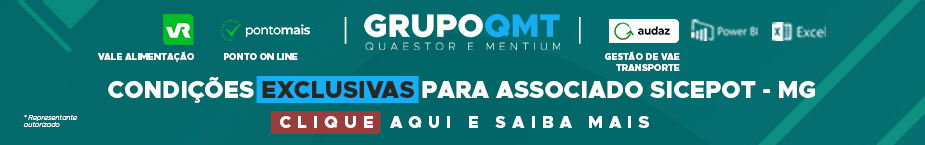 - PUBLICIDADE -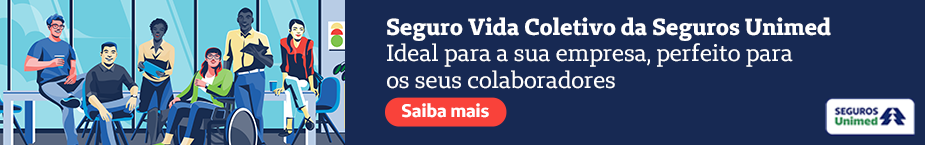 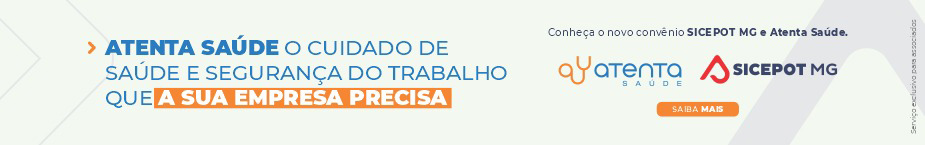 